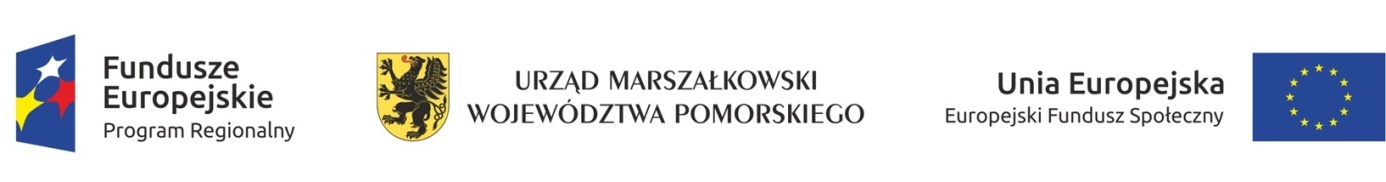 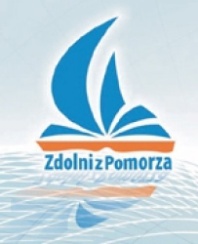 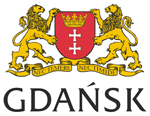 WAŻNE – PROSZĘ WYPEŁNIĆ KOMPUTEROWO LUB DRUKOWANYMI  LITERAMI ORAZ UZUPEŁNIĆ WSZYSTKIE POZYCJE.Oświadczenie do wypłaty stypendium za udział w projekcie „ Zdolni z Pomorza-Gdańsk „ w roku szkolnym  2020/20211. Dane osobowe  stypendysty do celów podatkowych i ewidencyjnychNazwisko:.............................................................................................Imię:.....................................................................................................Data urodzenia:....................................................................................PESEL:.................................................................................................Adres zamieszkania:- miejscowość:.........................................................................- ulica:.....................................................................................- nr domu ………………… nr lokalu ……..…….………….- kod pocztowy:......................................................................- gmina: ..................................................................................          - powiat ……………………………………………..….…….                      - województwo ……………………………………………….2.Urząd Skarbowy /pełna nazwa/……………….……………… ……………………..……………………………………………- miejscowość……………………………….…….……………- ulica ………………….…………….…..………………….....- kod pocztowy ……………………………......….……………Numer konta bankowego i nazwa banku oraz imię i nazwisko właściciela konta bankowego : 
............................................................................................................................................................................................................................Administratorem danych osobowych podanych w oświadczeniu jest Dyrektor Gdańskiego Centrum Usług Wspólnych z siedzibą przy al. Gen. Józefa Hallera 16/18 w Gdańsku. Dane kontaktowe inspektora ochrony danych: iodo@gcuw.pl. Dane osobowe są przetwarzane w celu wypłaty świadczeń pomocy materialnej za wyniki w nauce lub za osiągnięcia sportowe. Podanie danych jest obowiązkowe i wynika z przepisów ustawy o Podatku dochodowym od osób fizycznych oraz ustawy o systemie oświaty z dnia 07-09-1991 r. (Dz.U.2018.0.1457).Czas przetwarzania danych wynika z okresu rozliczenia świadczenia pomocy i ustania wszelkich obowiązków podatkowych. Osoba, której dane dotyczą ma prawo dostępu do swoich danych osobowych, ich sprostowania, a także prawo do wniesienia skargi do organu nadzorczego. Administrator danych osobowych nie przetwarza danych osobowych w sposób opierający się wyłącznie na zautomatyzowanym przetwarzaniu, w tym profilowaniu. Dane osobowe zawarte w oświadczeniu będą udostępnianie podmiotowi świadczącemu usługę serwisowania systemu informatycznego na podstawie umowy zawartej przez Gminę Miasto Gdańsk. ………………………………….                                                                                  ………………………………………………………………	      miejscowość, data                                                        podpis składającego oświadczenie             